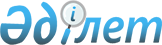 О внесении изменения в Указ Президента Республики Казахстан от 31 декабря 2003 года № 1271 "Об утверждении Положения и структуры Национального Банка Республики Казахстан"Указ Президента Республики Казахстан от 28 декабря 2015 года № 145.
      Подлежит опубликованию       
      в Собрании актов Президента    
      и Правительства Республики Казахстан
      В соответствии с подпунктом 1) пункта 2 статьи 17-1 Конституционного закона Республики Казахстан от 26 декабря 1995 года "О Президенте Республики Казахстан" ПОСТАНОВЛЯЮ:
      1. Внести в Указ Президента Республики Казахстан от 31 декабря 2003 года № 1271 "Об утверждении Положения и структуры Национального Банка Республики Казахстан" (САПП Республики Казахстан, 2004 г., № 50, ст. 640; 2005 г., № 39, ст. 555; 2006 г., № 35, ст. 373; 2007 г., № 42, ст. 479; 2008 г., № 3, ст. 38; № 35, ст. 364; 2009 г., № 15, ст. 106; № 55, ст. 446; 2011 г., № 29, ст. 352; № 34, ст. 408; № 52, ст. 710; 2013 г., № 8, ст. 169; № 30, ст. 455; 2014 г., № 3, ст. 17; № 61, ст. 567) следующее изменение: 
      структуру Национального Банка Республики Казахстан, утвержденную вышеназванным Указом, утвердить в новой редакции согласно приложению к настоящему Указу.
      2. Настоящий Указ вводится в действие со дня подписания.  СТРУКТУРА
Национального Банка Казахстана 1. Центральный аппарат:
      1. Департамент исследований и статистики 
      2. Департамент платежного баланса и валютного регулирования 
      3. Департамент финансовой стабильности и рисков 
      4. Департамент монетарных операций 
      5. Департамент методологии финансового рынка 
      6. Департамент надзора за банками 
      7. Департамент рынка ценных бумаг 
      8. Департамент страхового надзора 
      9. Юридический департамент
      10. Департамент бухгалтерского учета 
      11. Департамент платежных систем 
      12. Департамент внутреннего аудита 
      13. Департамент координации (город Астана) 
      14. Управление инспектирования 
      15. Управление международного сотрудничества 
      16. Управление по защите прав потребителей финансовых услуг и внешних коммуникаций 
      17. Управление информационных технологий 
      18. Управление по работе с персоналом 
      19. Управление по работе с наличными деньгами 
      20. Управление организационной работы и контроля 
      21. Управление учета монетарных операций 
      22. Операционное управление 
      23. Управление планирования и бюджета 
      24. Управление безопасности 
      25. Хозяйственное управление 
      26. Управление по защите государственных секретов  2. Филиалы Национального Банка Казахстана:
      1. Центральный филиал (город Астана) 
      2. Алматинский городской филиал 
      3. Алматинский областной филиал 
      4. Акмолинский филиал 
      5. Актюбинский филиал 
      6. Атырауский филиал 
      7. Восточно-Казахстанский филиал 
      8. Жамбылский филиал 
      9. Западно-Казахстанский филиал 
      10. Карагандинский филиал 
      11. Костанайский филиал 
      12. Кызылординский филиал 
      13. Мангистауский филиал 
      14. Павлодарский филиал 
      15. Северо-Казахстанский филиал 
      16. Южно-Казахстанский филиал 
      17. Центр кассовых операций и хранения ценностей (филиал)  3. Организации Национального Банка Казахстана:
      1. Республиканское государственное предприятие на праве хозяйственного ведения "Казахстанский центр межбанковских расчетов Национального Банка Республики Казахстан".
      2. Республиканское государственное предприятие на праве хозяйственного ведения "Казахстанский монетный двор Национального Банка Республики Казахстан".
      3. Республиканское государственное предприятие на праве хозяйственного ведения "Банкнотная фабрика Национального Банка Республики Казахстан". 4. Представительства Национального Банка Казахстана:
      Представительство Национального Банка Казахстана в Российской Федерации.
					© 2012. РГП на ПХВ «Институт законодательства и правовой информации Республики Казахстан» Министерства юстиции Республики Казахстан
				
Президент
Республики Казахстан
Н.НазарбаевПРИЛОЖЕНИЕ
к Указу Президента
Республики Казахстан
от 28 декабря 2015 года № 145
УТВЕРЖДЕНА
Указом Президента
Республики Казахстан
от 31 декабря 2003 года № 1271